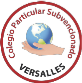 ÁMBITO NUMÉRICOOBJETIVO(S)  DE APRENDIZAJE: Escribe con palabras los siguientes números:1.400  =  ______________________________________________________________1.390  =  ______________________________________________________________1.620  =  ______________________________________________________________1.905  =  ______________________________________________________________1.125  =  ______________________________________________________________1.801  =  ______________________________________________________________1.003  =  ______________________________________________________________1.060  =  ______________________________________________________________Ahora que ya aprendiste las unidades de mil, descompón aditivamente, sigue el ejemplo: 1.340	=	1 U.M  +  3 C  +  4  D  +  0  U.1.523		=	____________________________________________1.072		=	____________________________________________1.679		=	____________________________________________1.002		=	_____________________________________________1.289		=	_____________________________________________1.057		=	_____________________________________________540                   =           ______________________________________________Ahora descompón según el valor, sigue el ejemplo: 1.340	=	1.000  +  300  + 40 1)	1.523		=	____________________________________________2)	1.072		=	____________________________________________3)	1.679		=	____________________________________________4)	1.002		=	_____________________________________________5)	1.289		=	_____________________________________________6)	1.057		=	_____________________________________________7)	540                   =           ______________________________________________Ordena los números de menor a mayor1.600		-	1.550		-	1.130		-	890		-	1.490______________________________________________________________________________________________1.890		-	1.970		-	1.040		-	1.230		-	1.500_____________________________________________________________________________________________Ordena los números de mayor a menor         a)1.600		-	1.230		-	1.320		-	1.895		-	1.120      ____________________________________________________________________________________________       b) 3.450	          - 		3.540		-	5.340		-	4.540		-	4.005	Resuelve los siguientes ejercicios:3x5 = 3+3+3+3+3 =154x7 = __________________________________________________________________4x5 = __________________________________________________________________2x8 = __________________________________________________________________1x7 = __________________________________________________________________Asignatura:MatemáticaMatemáticaMatemáticaDocente:Raquel AguileraRaquel AguileraRaquel AguileraCurso:4° A4° A4° AFecha:-NOMBRE DEL ESTUDIANTE:_________________________________________________________________________________________Leer y escribir números en el ámbito de la UM.Componer descomponer y ordenar números en el ámbito de la UM Representar la multiplicación, como suma reiterada.